SADAB13th International Symposium on Social Research and Behavioral Sciences(Online)March 24-26, 2023Dear Colleague,We are honored to invite you to the SADAB 13th International Social Research and Behavioral Sciences Symposium, which will be held online between 24-26 March 2023.The University of Georgia (Georgia) and Journal of Social Research & Behavioral Sciences are hosting the symposium. Farabi State University (Kazakhstan), Calal-Abad State University (Kyrgyzstan) and Saint Andrew the First-Called Georgian University (Georgia) support the symposium.صدادالندوة الدولية الثالثة عشرة للبحوث الاجتماعية والعلوم السلوكية(متصل)24-26 مارس 2023زميلي العزيز،نتشرف بدعوتكم لحضور الندوة الدولية الثالثة عشرة للبحوث الاجتماعية والعلوم السلوكية ، والتي ستعقد عبر الإنترنت في الفترة من 24 إلى 26 مارس 2023.تستضيف الندوة جامعة جورجيا (جورجيا) ومجلة البحوث الاجتماعية والعلوم السلوكية. تدعم الندوة جامعة فارابي الحكومية (كازاخستان) وجامعة ولاية كالال أباد (قيرغيزستان) وسانت أندرو الجامعة الجورجية الأولى (جورجيا).	SADAB is an international academic conference and covers the main areas of social and cultural studies. Our conference aims to bring together the researchers, administrators, experts, teachers, graduate students and civil society organizations and representatives to share and discuss theoretical and practical knowledge in a scientific environment.The papers presented in the conference will be published in the Journal of Social Research and Behavioral Sciences (SADAB). You can apply to the congress with oral presentation, virtual presentation (video) and poster presentation. We would like to invite you to share your experience and research about social sciences with the colleagues from all over the world.The conference languages will be English, Turkish and other languages.Further information and Submission >>Copyright © SADAB Social Research and Behavioral Sciences SymposiumWeb: https://sadabsempozyum.org/sadabantalyaE-Posta : semposadab@gmail.com	SADAB هو مؤتمر أكاديمي دولي ويغطي المجالات الرئيسية للدراسات الاجتماعية والثقافية. يهدف مؤتمرنا إلى الجمع بين الباحثين والإداريين والخبراء والمعلمين وطلاب الدراسات العليا ومنظمات المجتمع المدني وممثليهم لتبادل ومناقشة المعرفة النظرية والعملية في بيئة علمية.سيتم نشر الأوراق المقدمة في المؤتمر في مجلة البحوث الاجتماعية والعلوم السلوكية (صدف). يمكنك التقدم إلى المؤتمر من خلال عرض شفهي وعرض افتراضي (فيديو) وعرض ملصق. نود أن ندعوك لمشاركة تجربتك وأبحاثك حول العلوم الاجتماعية مع الزملاء من جميع أنحاء العالم.ستكون لغات المؤتمر هي الإنجليزية والتركية ولغات أخرى.مزيد من المعلومات وتقديم >>حقوق النشر محفوظة لندوة صداد للأبحاث الاجتماعية والعلوم السلوكيةالويب: https://sadabsempozyum.org/sadabantalyaالبريد الإلكتروني: semposadab@gmail.com	================================================================================================================================================Last Call for 13th International Symposium on Social Research and Behavioral SciencesExternalInbox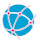 النداء الأخير للندوة الدولية الثالثة عشرة حول البحوث الاجتماعية والعلوم السلوكيةخارجيصندوق الواردندوة صادب الدولية الثالثة عشرة حول البحوث الاجتماعية والعلوم السلوكية عبر موقع amazonses.comالسبت 11 مارس 11:09 م (قبل 7 ساعات)إليصدادالندوة الدولية الثالثة عشرة للبحوث الاجتماعية والعلوم السلوكية(متصل)24-26 مارس 2023زميلي العزيز،نتشرف بدعوتكم لحضور الندوة الدولية الثالثة عشرة للبحوث الاجتماعية والعلوم السلوكية ، والتي ستعقد عبر الإنترنت في الفترة من 24 إلى 26 مارس 2023.تستضيف الندوة جامعة جورجيا (جورجيا) ومجلة البحوث الاجتماعية والعلوم السلوكية. تدعم الندوة جامعة فارابي الحكومية (كازاخستان) وجامعة ولاية كالال أباد (قيرغيزستان) وسانت أندرو الجامعة الجورجية الأولى (جورجيا).SADAB هو مؤتمر أكاديمي دولي ويغطي المجالات الرئيسية للدراسات الاجتماعية والثقافية. يهدف مؤتمرنا إلى الجمع بين الباحثين والإداريين والخبراء والمعلمين وطلاب الدراسات العليا ومنظمات المجتمع المدني وممثليهم لتبادل ومناقشة المعرفة النظرية والعملية في بيئة علمية.سيتم نشر الأوراق المقدمة في المؤتمر في مجلة البحوث الاجتماعية والعلوم السلوكية (صدف). يمكنك التقدم إلى المؤتمر من خلال عرض شفهي وعرض افتراضي (فيديو) وعرض ملصق. نود أن ندعوك لمشاركة تجربتك وأبحاثك حول العلوم الاجتماعية مع الزملاء من جميع أنحاء العالم.ستكون لغات المؤتمر هي الإنجليزية والتركية ولغات أخرى.مزيد من المعلومات وتقديم >>حقوق النشر محفوظة لندوة صداد للأبحاث الاجتماعية والعلوم السلوكيةالويب: https://sadabsempozyum.org/sadabantalyaالبريد الإلكتروني: semposadab@gmail.com===================================================================================================================السلام عليكم ورحمة الله وبركاته:الموضوع: إرسال ملخص للبحث وكذلك البحث بالكامل  (الموسوم ب: تحقيق الأمن الإقتصادي في منظور الإقتصاد الإسلامي ),  الى: الندوة الدولية الثالثة عشرة للبحوث الاجتماعية والعلوم السلوكية صداد- SADAB13th International Symposium on Social Research and Behavioral Sciences-, للمشاركة في مؤتمركم الموقر, وان شاءالله يكون البحث ينال رضاكم لنشره كملخص في المؤتمر, ومن ثم بعدها لنشرها بالكامل في : [في مجلة البحوث الاجتماعية والعلوم السلوكية (صدف)]مجلة المؤتمر, ولكم جزيل الشكر.د.عبدالله محمد قادر جبرائيل/ أستاذ مساعد/  13/3/2023 ملاحظة: ارجوا ان ترسلوا لي شروط النشر لديكم في حالة مشاركة او عدم المشاركة في المؤتمر, وكذلك شروط النشر في مجلة المؤتمر, ولكم الشكر.الترجمة:May the peace, blessings, and mercy of God be upon you:Subject: Sending a summary of the research as well as the entire research (tagged with: achieving economic securityIn the Perspective of Islamic Economics), to: The Thirteenth International Symposium on Social Research and Behavioral Sciences Sadad- SADAB13th International Symposium on Social Research and Behavioral Sciences-, to participate in your esteemed conference, and hopefully, the research will obtain your satisfaction for publishing it as an abstract in the conference, and then for publishing it in full in: [In the Journal of Social Research and Behavioral Sciences (SADAB] Conference Journal, and you are very grateful Thanks.Dr. Abdullah Muhammad Qadir Gabriel/ Assistant Professor/ 3/13/2023Note: I hope that you will send me your publishing conditions in the event of participation or non-participation in the conference, as well as the conditions of publication in the conference magazine. Thank you.Mar 11, 2023, 11:09 PM (7 hours ago)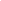 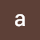 ReplyForward